Акция "Безопасный лед". Раздача памяток "Чтобы не было беды, будь осторожен у воды".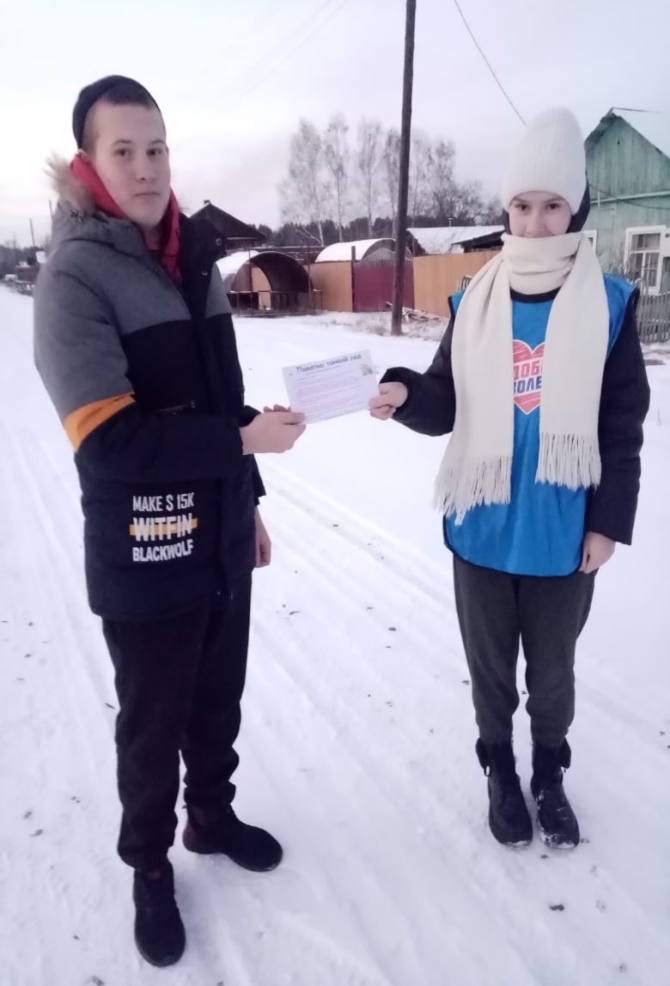 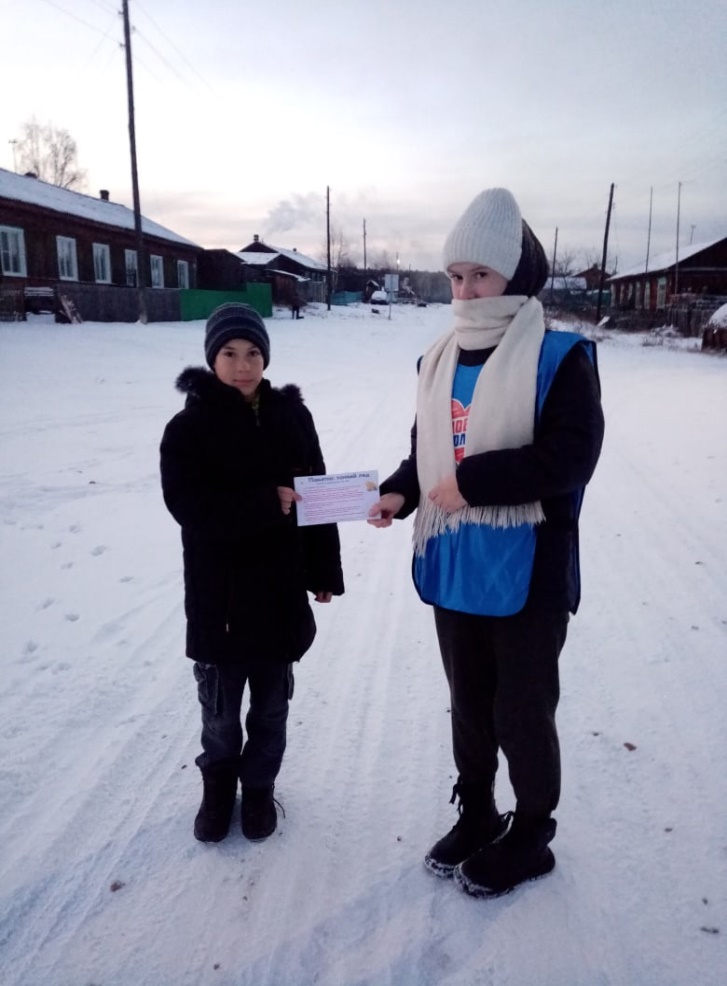 